High Wipe Down Bench Stool
[HI-WDBS]Frame14 Gauge, 7/8" Steel Tube FrameHeight (Polyurethane Seat Options) 31"Chrome footring provides additional leg support (height) 12"Non-slip and non-making glides (black) work with all floor surfacesAdditional OptionsergoCentric+Guard Sealed Seat (includes under seat pan) [EGUSS]Cal. 133 [Cal133]Anti Static (Available in fabric and vinyl only) [ANTISTATIC]Class 100 Cleanroom (only available in vinyl) [CRPACK]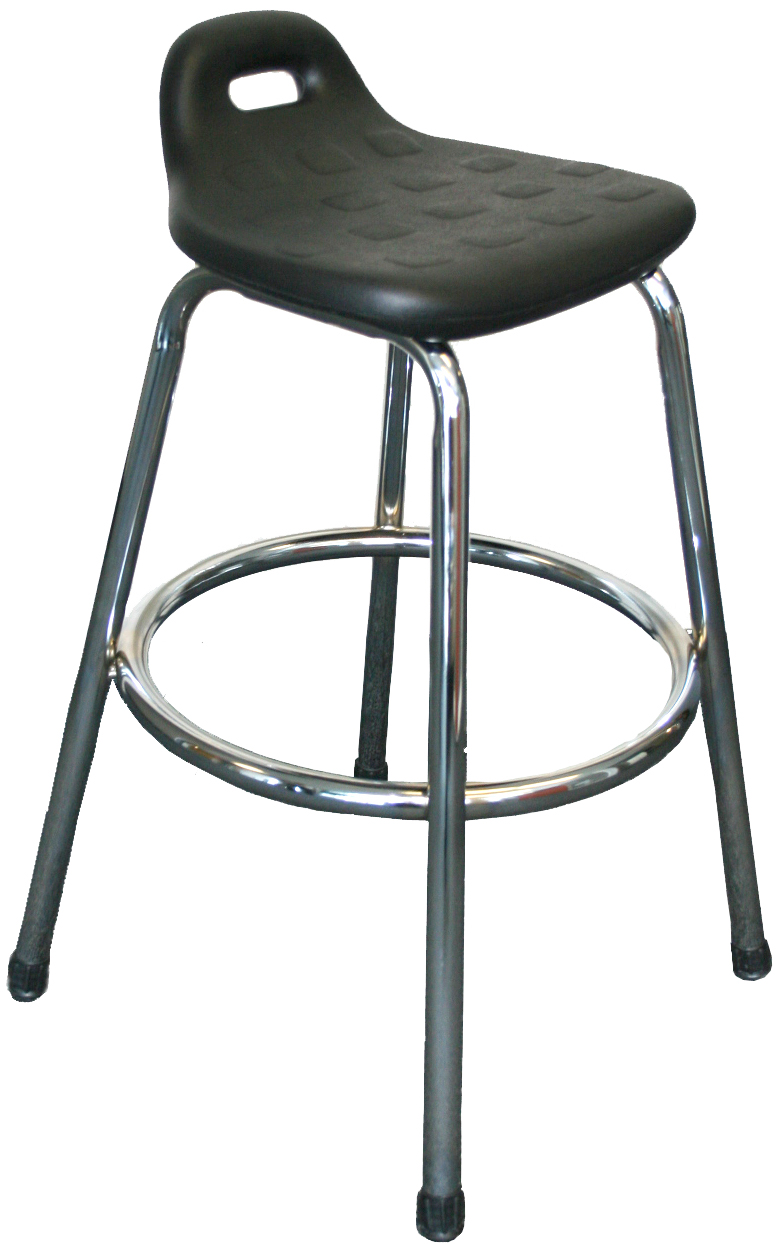 